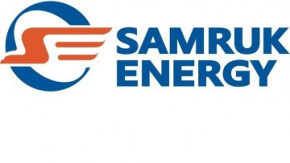 ҚАЗАҚСТАННЫҢ ЭЛЕКТР ЭНЕРГЕТИКАСЫ САЛАСЫНЫҢ НАРЫҒЫН ТАЛДАУ2022 ЖЫЛҒЫ АҚПАНДайындаған: «Нарықты дамыту» департаментіБайланыс ақпараты: 8 (7172 )55-30-67Наурыз, 2022 ж.Қазақстан БЭЖ-інде электр энергиясын өндіруЖүйелік оператордың деректері бойынша ҚР Электр станциялары 2022 жылғы қаңтар-ақпанда 20 410,2 млн.кВтсағ электр энергиясын өндірді, бұл 2021 жылғы ұқсас кезеңнен 16,4 млн. кВтсағ немесе 0,1%-ға көп. Қазақстан БЭЖ-нің Оңтүстік және Батыс аймақтарында өндірістің өсуі байқалды. млн. кВтсағ1.1 ҚР облыстары бойынша электр энергиясын өндіру 2022 жылғы қаңтар-ақпанда 2021 жылғы ұқсас кезеңмен салыстырғанда электр энергиясын өндіру Ақмола, Атырау, Шығыс Қазақстан, Жамбыл, Батыс Қазақстан, Қостанай және Маңғыстау облыстарында айтарлықтай өсті. Жамбыл облысында электр энергиясын өндіру 351,1 млн кВтсағ күрт өсті. немесе 64,2% - ға оңтүстік аймақтағы электр энергиясының тапшылығын жабу мақсатында Жамбыл ГРЭС-інде қосымша екі блоктың қосылуына байланысты. Сонымен қатар, электр энергиясын өндірудің төмендеуі Ақтөбе, Алматы, Қарағанды, Қызылорда, Павлодар, Солтүстік Қазақстан және Түркістан облыстарында байқалды.млн. кВтсағ1.2 «Самұрық-Энерго» АҚ энергия өндіруші ұйымдарының электр энергиясын өндіруі«Самұрық-Энерго» АҚ энергия өндіруші ұйымдарының электр энергиясын өндіру көлемі 2022 жылғы қаңтарда 3 266,2 млн.кВтсағ құрады. 2021 жылдың ұқсас кезеңінің көрсеткіштерімен салыстырғанда электр энергиясын өндірудің төмендеуі 443,3 млн.кВтсағ немесе 12%-ды құрады. Мойнақ ГЭС-ін қоспағанда, барлық электр станцияларында төмендеу байқалады.2022 жылғы қаңтар-ақпанда «Самұрық-Энерго» АҚ Энергия өндіруші ұйымдарының электр энергиясын өндіру көлемі 6 344,1 млн.кВтсағ құрады. 
2021 жылдың ұқсас кезеңінің көрсеткіштерімен салыстырғанда электр энергиясын өндірудің төмендеуі 455,1 млн.кВтс немесе 6,7% - ды құрады. Мойнақ СЭС және «Samruk-Green Energy» ЖШС қоспағанда, барлық электр станцияларында төмендеу байқалады.млн. кВтсағ1.3 Қазақстанның электр энергиясын өндіруде энергия холдингтерінің және ірі энергия өндіруші ұйымдардың үлестеріТөменде келтірілген кестеден көріп отырғанымыздай, «Самұрық-Энерго» АҚ компаниясының Қазақстанның электр энергиясы нарығындағы үлесі көшбасшы болып қалуда және 31,1% - ды құрайды.Қазақстан БЭЖ-інде электр энергиясын тұтыну2022 жылғы қаңтар-ақпанда 2021 жылғы қаңтар-ақпанмен салыстырғанда өнеркәсіптік өндірістің индексі (бұдан әрі – ӨӨИ) 104,7%-ды құрады. Өндіріс көлемінің өсуі республиканың 14 өңірінде тіркелді, төмендеуі Ақтөбе, Қызылорда және Павлодар облыстарында байқалды.Өңірлер бойынша өнеркәсіптік өндіріс индекстерінің өзгеруіөткен жылғы тиісті кезеңге %-бен, өсуі +, төмендеуі –Атырау облысында шикі мұнай, бензин, керосин, көмірсутекті сұйытылған газдар өндірістерінің ұлғаюы есебінен ӨӨИ 115% -ды құрады.Қарағанды облысында мырыш қойыртпалары, қолданбалы шойын, таза емес мыс, жазық илек, қоспаланбаған болат, болаттан жасалған шыбықшалар мен өзектер өндірістерінің ұлғаюы есебінен ӨӨИ 106,5%-ды құрады.Жамбыл облысында мыс кендері, фармацевтикалық препараттар, фосфор, ортофосфор қышқылы, дизельдік отын, цементтерге және құрылыс ерітінділеріне арналған қосымшалар өндіру көлемінің өсуіне байланысты ӨӨИ 105,6%-ды құрады.Түркістан облысында уран мен торий кендері, құрамында алтыны бар қойыртпалар, ірімшік, шұжық өнімдері, пластмасса құбырлары, трансформаторлар, автоматты ажыратқыштар өндірістерінің ұлғаюына байланысты ӨӨИ 105,4%-ды құрады.Алматы облысында алкогольсіз сусындар, шоколад, сигареттер, шыныдан жасалған ыдыстар, дәрі-дәрмектер, пластмассалардан жасалған орайтын бұйымдар, қағаз және қатырма қағаз, преформалар өндірістерінің  ұлғаюы есебінен ӨӨИ 105,1% - ды құрады.Алматы қаласында кондитерлік өнімдері, жиһаз, құрылыс ерітінділері, цементтен және бетоннан жасалған тақтайшалар, кірпіштер, жеңіл және жүк автомобильдері өсімінің ұлғаюы есебінен ӨӨИ 103,9% - ды құрады.Солтүстік Қазақстан облысында уран мен торий кендері, ұн, ішімдік спирті, орауыштық қаптар мен пакеттер, тауарлық бетон, жүк вагондары өндірістерінің ұлғаюына байланысты ӨӨИ 103,1%-ды құрады.Қостанай облысында алюминий кендері, асбест, ұн, кебектер, болаттан жасалған ыстықтай илектелген шыбықшалар мен өзектер, комбайндар және жүк автомобильдері өндірістерінің ұлғаюы есебінен ӨӨИ 102,5% - ды құрады.Шығыс Қазақстан облысында мыс қойыртпалары, құрамында алтыны бар кеңдер, саз және ақсаз, күнбағыс майы, тазартылмаған мыс, доре қорытпасындағы күмістің ұлғаюы есебінен ӨӨИ 102,3%-ды құрады.Шымкент қаласында дәрі-дәрмектер, оттық мазут, дизельдік отын, трансформаторлар, болаттан жасалған ыстықтай илектелген шыбықшалар мен өзектер, тауарлық бетон өндірістерінің ұлғаюы есебінен ӨӨИ 101,8%-ды құрады.Батыс Қазақстан облысында газ конденсаты, пластмасса құбырлары, жеңдер, шлангілер және олардың фитингтері, жіксіз болат құбырлары, тауарлық бетон, шұжық өнімдерін өндірудің ұлғаюы есебінен ӨӨИ 101,7% - ды құрады.Ақмола облысында құрамында алтыны бар кендер, құстың тоңазытылған еті, ұн, жануарларға арналған дайын жем, қож мақта, дизель отыны өндірістерінің ұлғаюы есебінен ӨӨИ 101,6% - ды құрады.Нұр-Сұлтан қаласында тазартылған алтын, алкогольсіз сусындар, тауарлық бетон, пластмасса құбырлары, цемент пен бетоннан жасалған құрылыс құрама конструкциялары, теміржол локомотивтерін шығару өндірістерінің ұлғаюы есебінен ӨӨИ 101,5% - ды құрады.Маңғыстау облысында шикі мұнай, табиғи газ, битум, портландцемент, азот қышқылы, аммиак өндірістерінің ұлғаюы есебінен ӨӨИ 101,1% -ды құрады.Павлодар облысында мыс кендері және қойыртпалары, феррохром, пропилен полимерлері, бензин,  дизель отыны, оттық мазут, болат құбырлары өндірістерінің төмендеуі есебінен ӨӨИ 99%-ды құрады.Қызылорда облысында шикі мұнай, күріш, портландцемент, көмірсутекті сұйытылған газдар, бетоннан жасалған құрама құрылыс конструкциялары өндірістерінің төмендеуі есебінен ӨӨИ 94,2%-ды құрады.Ақтөбе облысында мыс, мырыш және хром қойыртпалары, мыс-мырыш кендері, газ конденсаты, феррохром, құрылыс құрама металл конструкциялары өндірістерінің төмендеуі есебінен ӨӨИ 92,1% -ды құрады.2.1 Аймақтар мен облыстар бойынша электр энергиясын тұтынуЖүйелік оператордың деректері бойынша 2022 жылғы қаңтар-ақпанда республиканың электр энергиясын тұтыну серпінінде 2021 жылғы қаңтардағы көрсеткіштермен салыстырғанда 238,3 млн.кВтсағ немесе 1,2%-ға төмендеу байқалды. Мәселен, республиканың батыс және оңтүстік аймақтарында тұтыну 27,2% - ға және 4,1% - ға өсті.млн. кВтч2.2 Энергия холдингтері мен ірі энергия өндіруші ұйымдар тұтынушыларының электр энергиясын тұтынуы2022 жылғы қаңтар-ақпанда энергия холдингтері мен ірі энергия өндіруші ұйымдардың тұтынушыларының электр тұтынуының төмендеуі байқалады.млн. кВтч2022 жылғы қаңтар-ақпанда «Самұрық-Энерго» АҚ компанияларының электр энергиясын тұтынуының 5,8 млн.кВтсағ өсуі байқалады. немесе 2021 жылғы ұқсас көрсеткіштермен салыстырғанда 0,4% - ға өсті.млн. кВтсағ2.3 Қазақстанның ірі тұтынушыларының электрді тұтынуы2022 жылғы қаңтар-ақпанда 2021 жылғы ұқсас кезеңге қарағанда ірі тұтынушылар бойынша электр энергиясын тұтыну 98,6 млн.кВтсағ немесе 1,7% - ға ұлғайды.млн. кВтсағ2.4 Электр энергиясын эскпорттау-импорттауЭлектр энергиясын өндіру-тұтынуды теңгерімдеу мақсатында 2022 жылғы қаңтар-ақпанда РФ-ға экспорт 174,7 млн.кВтсағ, РФ-дан импорт 269,8 млн. кВтсағ құрады.Оның ішінде «KEGOC» АҚ-ның РФ-ға экспорты 167,1 млн.кВтсағ, есепті кезеңде 239,4 млн. кВтсағ көлемінде электр энергиясының импорты.Сыртқы сауда тауар айналымы шеңберінде Қырғыз Республикасына 
2022 жылғы қаңтар-ақпанда электр энергиясы экспортының көлемі 219,7 млн.кВтсағ құрады.млн. кВтсағКөмірҰлттық статистика бюросының ақпараты бойынша, Қазақстанда 2022 жылдың қаңтар-ақпанында 19 551,3 мың тонна тас көмір өндірілген, бұл 2021 жылдың сәйкес кезеңімен салыстырғанда 4,2% - ға көп (18 761,2 мың тонна).мың тонна2022 жылғы қаңтар-ақпанда «Богатырь Көмір» ЖШС 7 945,4 мың тонна өндірді, бұл 2021 жылғы тиісті кезеңге қарағанда 2,3% - ға артық (7 767,6 мың тонна). 2022 жылғы қаңтар-ақпанда өткізілген көмір көлемі 8 052,7 мың тоннаны құрады, оның ішінде ҚР ішкі нарығына 6 368,1 мың тонна, бұл 2021 жылғы ұқсас кезеңге (7 359,5 мың тонна) қарағанда 13,5% – ға аз және экспортқа (РФ) - 1 684,6 мың тонна, бұл 550,6% - ға аз. 2021 жылдың сәйкес кезеңіне қарағанда көбірек (258,9 мың тонна). 2022 жылдың қаңтар-ақпан айларындағы көрсеткіштер бойынша ұқсас көрсеткіштермен салыстырғанда 2021 жылы «Богатырь Көмір» ЖШС-де көмір сату 434,2 мың тоннаға немесе 5,7% - ға өскені байқалады.мың тонна4. Жаңартылған энергия көздеріҚР-дағы ЖЭК көрсеткіштеріЖүйелік оператордың деректері бойынша 2022 жылғы қаңтар-ақпанда 
ҚР ЖЭК (КЭС, ЖЭС, БГС, шағын СЭС) пайдалану объектілері электр энергиясын өндіру көлемі 566 млн.кВтсағ құрады. 2021 жылғы қаңтар-ақпанмен салыстырғанда (493 млн.кВтсағ) өсім 73 млн.кВтсағ құрады. немесе 14,8%. Электр энергиясын өндірудің артуы 2021 жылдың ұқсас кезеңімен салыстырғанда ЖЭС, КЭС және шағын СЭС-те байқалады, ал БГҚ өндіру көлемі өткен жылмен салыстырғанда төмендеді.Жүйелік оператордың деректері бойынша 2022 жылдың ақпан айында Қазақстанда барлығы 137 ЖЭК объектісі жұмыс істейді. 2022 жылғы ақпанда ЖЭК-тің жаңа объектілері енгізілді:- Торғай ЖЭС «ПФ ЭлектроСетьСтрой» ЖШС;- СЭС нетто-тұтынушы Талдықорған торабы;-КЭС нетто-Түркістан облысының тұтынушысы.ҚР Энергетика министрлігінің деректері бойынша 2022 жылдың соңына дейін жиынтық қуаты 290,6 МВт болатын 10 объектіні пайдалануға беру жоспарлануда.млн. кВтсағ«Самұрық-Энерго» АҚ-ның таза электр энергиясын өндірудегі рөлі«Самұрық-Энерго» АҚ ЖЭК объектілерінің (КЭС, ЖЭС, шағын СЭС) электр энергиясын өндіруі 2022 жылғы қаңтарда 27,9 млн.кВтсағ құрады, бұл 2021 жылғы ұқсас кезеңімен салыстырғанда 0,5%-ға жоғары (2021 жылғы қаңтарда «Самұрық-Энерго» АҚ ЖЭК өндіруі 27,5 млн.кВтсағ құрады.«Самұрық-Энерго» АҚ ЖЭК электр энергиясының үлесі ҚР-да ЖЭК объектілері өндіретін электр энергиясының көлемінен 10,7%-ды құрады (2021 жылғы қаңтарда ҚР ЖЭК көлемінен «Самұрық-Энерго» АҚ ЖЭК үлесі 11,2% - ды құрады).ҚР ЖЭК өндірудегі «Самұрық-Энерго» АҚ ЖЭК үлесінің төмендеуі ҚР ЖЭК электр энергиясын өндірудің ұлғаюына байланысты.«Самұрық-Энерго» АҚ ЖЭК объектілерінің (КЭС, ЖЭС және шағын СЭС) электр энергиясын өндіруі 2022 жылғы қаңтар-ақпанда 51 млн.кВтс құрады, бұл 2021 жылдың ұқсас кезеңімен (52,2 млн. кВтс) салыстырғанда 2,3% - ға төмен. 2022 жылғы қаңтар-ақпанда «Самұрық-Энерго» АҚ ЖЭК электр энергиясының үлесі ҚР-да ЖЭК объектілері өндіретін электр энергиясы көлемінің 9% - ын құрады, ал 2021 жылғы қаңтар-ақпанда бұл көрсеткіш 10,6% - ды құрады. 2022 жылы ҚР ЖЭК өндірудегі «Самұрық-Энерго» АҚ ЖЭК үлесінің төмендеуі 
ҚР-да ЖЭК электр энергиясын өндірудің өсуімен, сондай-ақ «Бірінші жел электр станциясы» ЖШС-де өндірудің төмендеуімен байланысты.млн. кВтсағХалықаралық қатынастар5.1 Еуразия экономикалық кеңесінің Ортақ электрэнергетикалық нарығын қалыптастыру мәртебесіЕуразиялық экономикалық одақтың ортақ электр энергетикалық нарығын Армения, Белоруссия, Қазақстан, Қырғызстан және Ресейдің электр энергияларының ұлттық нарықтарын ықпалдастыру жолымен қалыптастыру жоспарланып отыр. ЕАЭО-ға мүше мемлекеттер алдымен осы елдердің ішкі тұтынушыларын электр энергиясымен қамтамасыз етуді басымдыққа ала отырып, электр энергетикалық жүйелердің қатарлас жұмысы негізінде Одақтың ортақ электр энергетикалық нарығын кезең-кезеңмен қалыптастыруды жүргізуде.Бұл ретте электр энергиясын өндірушілер мен тұтынушылардың, сондай-ақ ЕАЭО БЭТ-тің өзге субъектілерінің де экономикалық мүдделерінің теңгерімі сақталатын болады.2019 жылғы 29 маусымда Еуразиялық экономикалық одақ туралы шартқа қол қою бес жылдығын мерекелеу шеңберінде Жоғары Кеңес 2014 жылғы 
29 маусымдағы Еуразиялық экономикалық одақ туралы шартқа (Еуразиялық экономикалық одақтың ортақ электр энергетикалық нарығын қалыптастыру бөлігінде) өзгерістер енгізу туралы хаттама нысанында Одақтың ортақ электр энергетикалық нарығын қалыптастыру туралы халықаралық шартқа қол қойды.2019 жылғы 20 желтоқсанда Жоғары кеңес «Еуразиялық экономикалық одақтың ортақ электр энергетикалық нарығын қалыптастыруға бағытталған іс-шаралар жоспары туралы» № 31 шешім қабылдады, оның ішінде одақтың ортақ электр энергетикалық нарығының жұмыс істеу қағидаларын, сондай-ақ көрсетілген Хаттамада көзделген басқа да актілерді бекіту және күшіне ену мерзімдерін белгілейді.Анықтамалық:Хаттама ОЭН-ді қалыптастырудың, оның жұмыс істеуі мен дамуының құқықтық негіздері мен қағидаттарын айқындайды, ОЭН-нің жұмыс істеу қағидаларымен реттелетін салаларды белгілейді, сондай-ақ Оэн-ді реттейтін актілерді бекіту жөніндегі үкіметаралық кеңес пен комиссия кеңесіне өкілеттіктер береді.2022 жылы ЕЭК Алқасы жанындағы Электр энергетикасы жөніндегі Консультативтік Комитеттің бір отырысы (18 қаңтардағы 17-отырысы), ЕЭК Алқасы жанындағы Электр энергетикасы жөніндегі Консультативтік комитеттің ЕАЭО ОЭН-ін қалыптастыру жөніндегі кіші комитетінің 4 отырысы (13-14 қаңтарда 17-отырысы, 26-27 қаңтарда 80-отырысы, 11 ақпанда 81-отырысы, 25 ақпанда 
82-отырысы).Отырыс барысында талқыланды:- одақтың ОЭН - де үдерістердің таймингі;- жоспарланған жылға электр энергиясын (қуатын) сауда және саудадан тыс мемлекетаралық беру жөніндегі қызметтерге бағаларды (тарифтерді) белгілеу мүмкіндігі, осы бағаларды (тарифтерді) жариялау мерзімдері және жыл ішінде түзетілген бағалар (тарифтер) туралы хабардар ету мерзімдері;-мемлекетаралық қималар (ішкі қималар) арқылы электр энергиясы сальдо-ағындарының техникалық іске асырылмайтындығы анықталған кезде жедел келісімшарттар бойынша жеткізілімдердің сағаттық көлемін қысқарту (нөлдеу).1.	Одақтың ортақ электр энергетикалық нарығындағы электр энергиясының өзара саудасы қағидалары (бұдан әрі – өзара сауда қағидалары) жобасының келісілмеген ережелері туралы, оның ішінде:«электр энергиясын коммерциялық есепке алу» ұғымының анықтамасы;өзара сауда қағидаларының жобасынан тиісті мүше мемлекеттің заңнамасына сәйкес ішкі көтерме электр энергетикасы нарықтары субъектілерін өндіру мен тұтынудың (жеткізудің) нақты сағаттық көлемінің жоспарлы мәндерден ауытқуын, оның ішінде Еуразиялық экономикалық одақтың ортақ электр энергетикасы нарығындағы мәмілелерді ескере отырып айқындалған ішкі көтерме электр энергетикасы нарығында өнім берушілер мен сатып алушылардың өтеуі қажеттілігі туралы ережені алып тастау (сақтау) экономикалық одақтың (өзара сауда қағидалары жобасының 8-тармағы);еркін екіжақты шарттарды тіркеу тәртібі (РФ ұсынысы) (өзара сауда қағидалары жобасының 38, 40, 41-тармақтары);есеп айырысу кезеңінің әрбір сағаты үшін мемлекетаралық қимадағы электр энергиясы сальдо-ағындарының сағаттық ауытқу шамасының құрамдас бөліктерінің бірі ретінде сыртқы теңгерімдеу туралы ережені өзара сауда қағидаларының жобасынан алып тастау (сақтау) (өзара сауда қағидалары жобасының 89, 90-тармақтары);өзара сауда қағидалары жобасының 94-тармағы болған кезде қатар жұмыс туралы келісімдерде белгіленген жол берілетін диапазон шегінде электр энергиясын сатып алуға да, сатуға да бағаның теңдік қағидаты қамтылған 93-тармақты алып тастау (Ресей тарапының ұсынысы).2.	Еуразиялық экономикалық одақ шеңберінде электр энергиясын (қуатын) мемлекетаралық беру жөніндегі қызметтерге қол жеткізу қағидалары (бұдан әрі – қол жеткізу қағидалары) жобасының келісілмеген ережелері туралы, оның ішінде:«осындай шарт жасасуға жүгінген адамда электр энергиясын (қуатын) сауда-саттықтан тыс мемлекетаралық беру бойынша көрсетілетін қызметтерге ақы төлеу туралы орындалмаған міндеттемелердің болуы» деген талапты нақтылау, бұл ретте сауда-саттықтан тыс мемлекетаралық беру шартын жасасудан «тараптардың келіспеушілігін туғызбайтын көлемдерге қатысты» деген сөзбен бас тартуға құқылы. жасалған шарттарға» (қол жеткізу қағидалары жобасының 17-тармағы);үшінші мемлекеттердің электр энергетикасы субъектілерінің мүдделері үшін электр энергиясын (қуатын) мемлекетаралық беру (үшінші мемлекеттерге және үшінші мемлекеттер арасында беру, үшінші мемлекеттің бір бөлігінен оның басқа бөлігіне беру) Одақтың ортақ электр энергетикалық нарығы туралы хаттаманың 
2-тармағына сәйкес реттелетіні туралы ережені қол жеткізу қағидаларының жобасынан алып тастау (сақтау) қол жеткізу қағидалары жобасының 34-тармағы).Еуразиялық экономикалық одақтың ортақ электр энергетикалық нарығын қалыптастыру жұмыстары жалғасуда.АймақӨндіріс түріҚаңтар-ақпанҚаңтар-ақпанΔ, млн. кВтсағΔ, %АймақӨндіріс түрі2021ж2022жΔ, млн. кВтсағΔ, %ҚазақстанБарлығы20 393,820 410,216,40,1%ҚазақстанЖЭС16 856,516 657,0-199,5-1,2%ҚазақстанГТЭС1 842,02 002,4160,48,7%ҚазақстанСЭС1 269,61 253,9-15,7-1,2%ҚазақстанЖелЭС274,2332,958,721,4%ҚазақстанКЭС150,8164,013,28,7%ҚазақстанБГҚ 0,70,0-0,70СолтүстікБарлығы15646,215 235,5-410,7-2,6%СолтүстікЖЭС13970,813 470,0-500,8-3,5%СолтүстікГТЭС573,4547,8-25,6-4,4%СолтүстікСЭС904,4967,062,66,9%СолтүстікЖелЭС144,2190,346,131,9%СолтүстікКЭС52,760,47,714,6%СолтүстікБГҚ 0,70,0-0,70ОңтүстікБарлығы2 305,62 547,3241,710,5%ОңтүстікЖЭС1 713,82 010,0296,217,3%ОңтүстікГТЭС53,955,51,62,9%ОңтүстікСЭС365,2286,9-78,3-21,4%ОңтүстікЖелЭС74,991,616,722,3%ОңтүстікКЭС97,8103,35,55,6%БатысБарлығы2 442,02 627,4185,47,6%БатысЖЭС1 171,91 177,05,10,4%БатысГТЭС1 214,71 399,1184,415,2%БатысЖелЭС55,151,0-4,1-7,4%БатысКЭС0,30,30,00№ п/пОблысҚаңтар-ақпанҚаңтар-ақпанΔ, млн. кВтсағΔ, %№ п/пОблыс2021ж2022жΔ, млн. кВтсағΔ, %1Ақмола928,91 040,3111,412,0%2Ақтөбе711,8676,5-35,3-5,0%3Алматы1 301,01 250,1-50,9-4,0%4Атырау1 152,21 303,7151,513,1%5Шығыс Қазақстан1 438,31 502,163,84,4%6Жамбыл546,9898,0351,164,2%7Батыс Қазақстан425,1445,520,44,8%8Қарағанды2 785,42 563,5-221,9-8,0%9Қостанай221,4239,418,08,1%10Қызылорда120,5118,8-1,7-1,4%11Маңғыстау864,7878,213,51,5%12Павлодар8 936,68 810,9-125,7-1,4%13Солтүстік Қазақстан623,8402,8-221,0-35,4%14Түркістан337,2280,4-56,8-16,8%ҚР бойынша барлығы 20 393,820 410,216,40,1%№Атауы2021ж2021ж2022ж2022жΔ 2022/2021жжΔ 2022/2021жж№АтауыҚаңтар-ақпанҚР-дағы үлесі, %Қаңтар-ақпанҚР-дағы үлесі, %млн. кВтсағ%«Самұрық-Энерго» АҚ6 799,233,3%6 344,131,1%-455,1-6,7%1 «АлЭС» АҚ1 125,25,5%1 056,75,2%-68,5-6,1%2«Екібастұз ГРЭС-1» ЖШС4 197,220,6%3 934,019,3%-263,2-6,3%3«Екібастұз ГРЭС-2» АҚ1 245,26,1%1 188,05,8%-57,2-4,6%4«Шардара СЭС» АҚ125,60,6%41,50,2%-84,1-67,0%5«Мойнақ ГЭС» АҚ72,30,4%92,50,5%20,227,9%6«Samruk-Green Energy» ЖШС2,60,0%2,80,0%0,27,7%7«Бірінші жел электр станциясы» ЖШС31,10,2%28,60,1%-2,5-8,0%№АтауыҚаңтар-ақпанҚаңтар-ақпанΔ, 
млн. кВтсағΔ, %№Атауы2021ж2022жΔ, 
млн. кВтсағΔ, %Казахстан20 041,120 279,4238,31,2%1Солтүстік аймақ13 231,413 113,5-117,9-0,9%2Батыс аймақ 2 443,62 620,0176,47,2%3Оңтүстік аймақ4 366,14 545,9179,84,1%оның ішінде. облыстар б-ша1Ақмола 1 971,52 049,878,24,0%2Ақтөбе 1 203,51 129,0-74,6-6,2%3Алматы 2 260,92 299,438,51,7%4Атырау 1 104,11 193,989,78,1%5Шығыс Қазақстан1 698,71 899,8201,111,8%6Жамбыл812,8877,464,67,9%7Батыс 440,6504,163,514,4%8Қарағанды3 430,13 424,2-5,9-0,2%9Қостанай 864,4891,026,53,1%10Қызылорда 360,5354,3-6,2-1,7%11Маңғыстау 898,9922,123,22,6%12Павлодар 3 717,13 396,7-320,4-8,6%13Солтүстік Қазақстан346,0323,1-22,9-6,6%14Түркістан931,81 014,883,08,9%АтауыҚаңтар-ақпанҚаңтар-ақпанΔ, млн. кВтсағΔ, %Атауы2021ж2022 жΔ, млн. кВтсағΔ, %Барлығы8 009,07 817,0-192,0-2,4%1.ERG2 619,42 440,8-178,7-6,8%2.«Қазақмыс Копрорациясы» ЖШС658,7701,242,56,5%3.«Казцинк» ЖШС509,0501,8-7,2-1,4%4.«Арселор Миттал Теміртау» АҚ633,6657,724,13,8%5.«Қазақстан коммуналды жүйелері» ЖШС1 149,51 157,37,80,7%6.«Орталық-Азия ЭК» АҚ1 120,61 068,1-52,4-4,7%7.Жамбыл ГРЭС448,5472,824,35,4%8.Мұнай-газ кәсіпорындары869,8817,8-52,5-6,0%НаименованиеҚаңтар-ақпанҚаңтар-ақпанΔ, млн. кВтсағΔ, %Наименование2021 ж2022 жΔ, млн. кВтсағΔ, %I«Самрұрық-Энерго» АҚ1 468,31 474,25,80,4%1.«Богатырь-Комир» ЖШС55,855,4-0,4-0,7%2.«АлатауЖарык Компаниясы» АҚ199,4219,420,010,0%3.«АлматыЭнергоСбыт» ЖШС1 213,11 199,4-13,8-1,1%№ п/пТұтынушыҚаңтарҚаңтарΔ, млн. кВтсағΔ, %№ п/пТұтынушы2021ж2022жΔ, млн. кВтсағΔ, %1«Арселор Миттал Теміртау» АҚ633,6657,724,13,82«Қазхром ТҰК» АФЗ АҚ (Ақсу)906,2814,4-91,9-10,13«Kazakhmys Smelting» ЖШС209,2214,55,32,54«Қазмырыш» ЖШС481,1472,7-8,4-1,85«Соколов-Сарыбай ТББ» АҚ284,0285,61,60,66«Қазақмыс Копрорациясы» ЖШС219,1222,63,51,67«Қазхром ТҰК» АФЗ АҚ (Ақтөбе)539,2453,8-85,3-15,88«Сәтпаев атындағы канал» РМК31,242,911,737,59«Қазфосфат» ЖШС272,6367,895,234,910«ЖЖФЗ» АҚ (Қазфосфат ЖШС құрылымына кіреді)219,2309,189,941,011«Тараз Металлургия зауыты» ЖШС69,130,3-38,8-56,212«Өскемен титан-магний комбинаты» АҚ71,1122,851,772,813«Тенгизшевройл» ЖШС310,0317,27,22,314«ПАЗ» АҚ (Павлодар алюминий зауыты)155,8157,11,40,915«ҚЭЗ» АҚ (Қазақстан электролиз зауыты)624,4619,5-4,9-0,8%16«ТеміржолЭнерго» ЖШС1 016,81 022,6-5,8-0,6БарлығыБарлығы5 829,15 927,798,61,7%НаименованиеҚаңтарҚаңтарΔ, млн. кВтсағΔ, %Наименование2021ж2022жΔ, млн. кВтсағΔ, %Қазақстан экспорты-569,0-394,4-174,6-30,7%Ресейге-196,8-174,7-22,2-11,3%Орталық Азияның БЭЖ-іне-372,1-219,7-152,4-40,9%Қазақстан импорты214,7270,956,326,2%Ресейден214,7269,855,225,7%Ауысым сальдосы «+» тапшылық, «-» артықшылық-354,3-123,5-230,8-65,1%№ п/пОбластьҚаңтар-ақпанҚаңтар-ақпанΔ, мың тоннаΔ, %№ п/пОбласть2021ж2022жΔ, мың тоннаΔ, %1Павлодар11 879,212 262,6383,43,2%2Қарағанды5 309,25 601,2292,05,5%3Шығыс Қазақстан1 528,11 542,714,61,0%ҚР бойынша барлығы18 761,219 551,3790,14,2%№ п/пОблысҚаңтарҚаңтарΔ, мың тоннаΔ, %2022/2021жж№ п/пОблыс2021ж2022жΔ, мың тоннаΔ, %2022/2021жжҚР-ның ішкі нарығы ҚР-ның ішкі нарығы 7 359,56 368,1-991,4-13,5%РФ-ға экспортРФ-ға экспорт258,91 684,61 425,7550,6%№Атауы2021ж2021ж2022ж2022жΔ, млн. кВтсағΔ, %№АтауыҚаңтарҚР-ғы үлесі, %ЯнварьҚР-ғы үлесі, %Δ, млн. кВтсағΔ, % IҚР-дағы барлық өндіріс 20 393,8100%20 410,2100%16,40,1%IIҚР-дағы барлық ЖЭК,493,02,4%566,02,8%73,014,8%IIIЖЭК өндірісі, оның ішінде аймақтар б-ша:тиісті аймақтағы үлес, %тиісті аймақтағы үлес, %тиісті аймақтағы үлес, %тиісті аймақтағы үлес, %тиісті аймақтағы үлес, %тиісті аймақтағы үлес, %Солтүстік аймақ210,31,3%264,11,7%53,825,6%Оңтүстік аймақ227,39,9%250,69,8%23,310,3%Батыс аймақ55,42,3%51,32,0%-4,1-7,4%IVЖЭК өндірісі, оның ішінде аймақтар б-ша:ҚР ЖЭК үлесі, %ҚР ЖЭК үлесі, %ҚР ЖЭК үлесі, %ҚР ЖЭК үлесі, %ҚР ЖЭК үлесі, %ҚР ЖЭК үлесі, %Солтүстік аймақ210,342,7%264,146,7%53,825,6%Оңтүстік аймақ227,346,1%250,644,3%23,310,3%Батыс аймақ55,411,2%51,39,1%-4,1-7,4%VЖЭК өндірісі, оның ішінде түрлері б-ша:ҚР ЖЭК үлесі, %ҚР ЖЭК үлесі, %ҚР ЖЭК үлесі, %ҚР ЖЭК үлесі, %ҚР ЖЭК үлесі, %ҚР ЖЭК үлесі, %КЭС150,830,6%164,029,0%13,28,8%ЖЭС274,255,6%332,958,8%58,721,4%Шағын СЭС67,313,7%69,112,2%1,82,7%Био Газ Қондырғылары0,70,1%0,00,0%-0,7-100%№Атауы2021ж2021ж2022ж2022жΔ, млн. кВтсΔ, %№АтауыҚаңтар-ақпанҚР-ғы үлесі, %Қаңтар-ақпанҚР-ғы үлесі, %Δ, млн. кВтсΔ, %IС-Э ЖЭК, оның ішінде:52,210,6%51,09,0%-1,2-2,31«АлЭС» АҚ шағын СЭС-інің каскады 43,7МВт18,53,8%19,63,5%1,15,92«Samruk-Green Energy» ЖШС СЭС 2МВт + СЭС 1МВт0,40,1%0,60,1%0,250,03 «Samruk-Green Energy» ЖШС ЖелЭС Шелек 5МВт2,20,4%2,20,4%0,00,04«Бірінші жел электр станциясы» ЖШС ЖелЭС 45 МВт31,16,3%28,65,1%-2,5-8,0